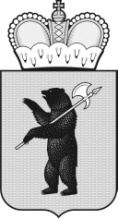 ПРИГОРОДНАЯ ТЕРРИТОРИАЛЬНАЯ ИЗБИРАТЕЛЬНАЯ КОМИССИЯ ГОРОДА ПЕРЕСЛАВЛЯ-ЗАЛЕССКОГО    РЕШЕНИЕ   г. Переславль-Залесский19.07.2023г.							№ 49/ 204                 О регистрации  Секачевой Ольги Николаевны
кандидатом в депутаты Ярославской областной Думы восьмого созыва, выдвинутой   избирательным объединением  «Региональное отделение Социалистической политической  партии «СПРАВЕДЛИВАЯ  РОССИЯ – ПАТРИОТЫ  - ЗА ПРАВДУ»   по одномандатному избирательному округу № 24Проверив соблюдение требований Федерального закона от 12.06.2002 № 67-ФЗ «Об основных гарантиях избирательных прав и права на участие в референдуме граждан Российской Федерации» и Закона Ярославской области от 02.06.2003 № 27-з «О выборах в органы государственной власти Ярославской области и органы местного самоуправления муниципальных образований Ярославской области» при выдвижении кандидата, а также к документам, представленным в Пригородную территориальную избирательную комиссию города Переславля-Залесского, осуществляющую полномочия окружной избирательной комиссии по одномандатному избирательному округу № 24  (далее окружная избирательная комиссия) кандидатом в депутаты Ярославской областной Думы восьмого созыва   Секачевой  Ольгой Николаевной, выдвинутой избирательным объединением «Региональное отделение Социалистической политической  партии «СПРАВЕДЛИВАЯ РОССИЯ – ПАТРИОТЫ - ЗА ПРАВДУ»  по одномандатному избирательному округу         № 24, достоверность сведений о кандидате, указанных в документах, окружная избирательная комиссия установила следующее:Порядок выдвижения кандидата, документы, представленные в окружную избирательную комиссию кандидатом в депутаты Ярославской областной Думы восьмого созыва  Секачевой Ольгой Николаевной, выдвинутой  избирательным объединением «Региональное отделение Социалистической политической  партии «СПРАВЕДЛИВАЯ РОССИЯ – ПАТРИОТЫ - ЗА ПРАВДУ»  по одномандатному избирательному округу № 24, соответствуют требованиям Федерального закона от 12.06.2002 № 67-ФЗ «Об основных гарантиях избирательных прав и права на участие в референдуме граждан Российской Федерации» и Закона Ярославской области от 02.06.2003 № 27-з «О выборах в органы государственной власти Ярославской области и органы местного самоуправления муниципальных образований Ярославской области».В соответствии с подпунктом «в» пункта 1 статьи 18 Закона Ярославской области от 02.06.2003 № 27-з «О выборах в органы государственной власти Ярославской области и органы местного самоуправления муниципальных образований Ярославской области», постановлением Ярославской областной Думы седьмого созыва от 09.06.2023 № 153 «О назначении выборов депутатов Ярославской областной Думы восьмого созыва», постановлением Избирательной комиссии Ярославской области от 07.06.2023 № 66/454-7 «О возложении полномочий окружных избирательных комиссий по выборам депутатов Ярославской областной Думы восьмого созыва по одномандатным избирательным округам на территориальные избирательные комиссии», постановлением Избирательной комиссии Ярославской области от 10.07.2023 № 73/521-7  «О заверении списка кандидатов в депутаты Ярославской областной Думы восьмого созыва, выдвинутых избирательным объединением  «Региональное отделение Социалистической политической  партии «СПРАВЕДЛИВАЯ РОССИЯ – ПАТРИОТЫ - ЗА ПРАВДУ» по одномандатным избирательным округам»,  Пригородная территориальная избирательная комиссия города Переславля-Залесского,  осуществляющая полномочия окружной избирательной комиссии по одномандатному избирательному округу №24, РЕШИЛА:1. Зарегистрировать кандидатом в депутаты Ярославской областной Думы восьмого созыва по одномандатному избирательному округу № 24 Секачеву Ольгу Николаевну - 1964года рождения; выдвинута избирательным объединением «Региональное отделение Социалистической политической  партии «СПРАВЕДЛИВАЯ РОССИЯ – ПАТРИОТЫ - ЗА ПРАВДУ» член Социалистической политической партии «СПРАВЕДЛИВАЯ РОССИЯ -  ПАТРИОТЫ – ЗА ПРАВДУ», член Совета регионального отделения Социалистической политической партии «СПРАВЕДЛИВАЯ РОССИЯ -  ПАТРИОТЫ – ЗА ПРАВДУ» в Ярославской области, председатель Совета местного отделения Социалистической политической партии «СПРАВЕДЛИВАЯ РОССИЯ -  ПАТРИОТЫ – ЗА ПРАВДУ» в Борисоглебском районе Ярославской области. 2. Выдать Секачевой Ольге Николаевне  удостоверение зарегистрированного кандидата в депутаты Ярославской областной Думы восьмого созыва по одномандатному избирательному округу установленного образца.3. Направить решение  кандидату Секачевой Ольге Николаевне и в Избирательную комиссию Ярославской области.4. Опубликовать настоящее решение в  газете «Переславская Неделя».5. Разместить решение на странице территориальной избирательной комиссии официального сайта Избирательной комиссии Ярославской области в информационно-телекоммуникационной сети Интернет.6. Контроль за исполнением решения возложить на  председателя Пригородной территориальной избирательной комиссии города Переславля-Залесского  Бровкину Н.А.Председатель территориальнойизбирательной комиссии                                                       Н.А. БровкинаСекретарь территориальнойизбирательной комиссии                                                       О.А. Орлова 